Анотація навчального курсуМета курсу (набуті компетентності)В наслідок вивчення даного навчального курсу здобувач вищої освіти набуде наступних компетентностей:Загальні компетентності:ЗК 01. Цінування та повага до різноманітності та мультикультурності. ЗК 04. Здатність до абстрактного мислення, аналізу та синтезу. ЗК 06. Здатність застосовувати знання у практичних ситуаціях. ЗК 07. Здатність вчитися і бути сучасно навченим. Структура курсуРекомендована літератураБазова   Асмолов А. Г. Психология личности. Принципы общепсихологического анализа : ученик – М. : МГУ, 1990. – 367 с.Бондарчук О.І. Основи психології та педагогіки : курс лекцій / О.І. Бондарчук, Л.І. Бондарчук. – К. : МАУП, 1999. – 124 с. Годфруа Ж. Что такое психология: в 2-х т / Ж. Годфруа. – М. : Мир, 1992. 376 c. Головаха Е. И. Психология человеческого взаимопонимания / Е. И. Головаха, Н. В. Панинос. – К. : Политиздат, 1989. – 189 c. Гуменюк, О.Є. Психологія Я - концепції: Монографія / О.Є. Гуменюк. – Тернопіль: Економічна думка, 2002. – 186с.Джелалі В. О. Психологія вирішення конфліктів : навч. посібник / В. О. Джелалі. – Харків-Київ : Р.И.Ф., 2006. – 320 с. Дубравська Д. М. Основи психології : навч. посібник / Д. М. Дубравська. – Львів: Світ, 2001. – 296 с. Загальна психологія [Текст] : підручник / С.Д. Максименко, В.О. Зайчук, В.В. Клименко, В.О. Соловієнко. – К. : Форум, 2000. – 543 с.Загальна психологія [Текст] : підручник / О.В. Скрипченко, Л.В. Долинська, З.В. Огороднійчук , Т.М. Лисянська. – К. : Либідь, 2005. – 464 с.Кириленко, Т.С. Психологія : емоційна сфера особистості [Текст] : навч. посібник для студ вищ. навч. закл. / Т.С. Кириленко. – К. : Либідь, 2007. – 254 с.  Киричук О. В. Основи психології : підручник / О. В. Киричук, В. А. Роменець. – К. : Либідь, 2002. – 632 c. Ліфарєва, Н.В. Психологія особистості [Текст] : навч. посібник для студ. внз / Н.В. Ліфарєва / Дніпропетр. ун-т екон. та права. – К. : ЦНЛ, 2003. – 238 с. Наприєнко О.К. Психічна саморегуляція / О.К. Наприєнко, К.О.Петров. – К.: Здоров’я, 1995. – 238 с.Панок В. Основи практичної психології : Підручник./ В. Панок Т. Титаренко, Н. Чепелєва та ін. – К.: Либідь, 1999, – 536 с.Психологія. Підручник / За ред. Ю. Л. Трофімова. – К., 2000.Цимбалюк І. М. Психологія / І. М. Цимбалюк. – К. : Професіонал, 2004. – 214 с. ДопоміжнаАдлер А Понять природу человека. –М.: Мир, 1987.Бернс Р. Развитие Я-концепции и воспитание.М.,1986Гуменюк, О.Є. Психологія Я- концепції [Текст] : Монографія / О.Є. Гуменюк. – Тернопіль : Економічна думка, 2002. – 186с.Заброцький М.М. Основи вікової психології. Навч. посібник. – Тернопіль, 2009.Лисянська Т.М. Педагогічна психологія. Навч. посібник. – К., 2012.Методичне забезпеченняТекст лекційОцінювання курсуРозподіл балів, які отримують студенти
денної форми навчанняРозподіл балів, які отримують студенти
 заочної форми навчанняШкала оцінювання студентівПолітика курсуАРКУШ ОЗНАЙОМЛЕННЯЗ положенням ознайомлений (-а) та зобов’язуюсь виконувати:Силабус курсу:Силабус курсу: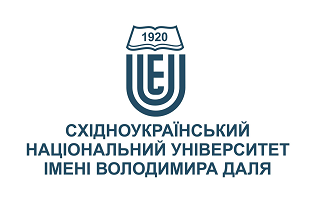 ПСИХОЛОГІЯ ПСИХОЛОГІЯ Ступінь вищої освіти:магістрмагістрСпеціальність: 015015Рік підготовки:11Семестр викладання:осіннійосіннійКількість кредитів ЄКТС:44Мова(-и) викладання:українськаукраїнськаВид семестрового контролюзалікзалікАвтор курсу та лектор:Автор курсу та лектор:Автор курсу та лектор:Автор курсу та лектор:Автор курсу та лектор:д.пс.н., проф., Антоненко Т.Л.д.пс.н., проф., Антоненко Т.Л.д.пс.н., проф., Антоненко Т.Л.д.пс.н., проф., Антоненко Т.Л.д.пс.н., проф., Антоненко Т.Л.д.пс.н., проф., Антоненко Т.Л.д.пс.н., проф., Антоненко Т.Л.д.пс.н., проф., Антоненко Т.Л.вчений ступінь, вчене звання, прізвище, ім’я та по-батьковівчений ступінь, вчене звання, прізвище, ім’я та по-батьковівчений ступінь, вчене звання, прізвище, ім’я та по-батьковівчений ступінь, вчене звання, прізвище, ім’я та по-батьковівчений ступінь, вчене звання, прізвище, ім’я та по-батьковівчений ступінь, вчене звання, прізвище, ім’я та по-батьковівчений ступінь, вчене звання, прізвище, ім’я та по-батьковівчений ступінь, вчене звання, прізвище, ім’я та по-батьковіпрофесор кафедри педагогікипрофесор кафедри педагогікипрофесор кафедри педагогікипрофесор кафедри педагогікипрофесор кафедри педагогікипрофесор кафедри педагогікипрофесор кафедри педагогікипрофесор кафедри педагогікипосадапосадапосадапосадапосадапосадапосадапосадаtl.antonenko@gmail.com+38-0990520513за розкладомелектронна адресателефонмесенджермесенджерконсультаціїЦілі вивчення курсу:Метою викладання дисципліни є підвищення рівня психолого-педагогічної компетентності майбутніх фахівців; сприяння їх особистісному зростанню; формування інтелектуальної мобільності і динамічної психологічної адаптації, зокрема навичок регулювання власного психологічного стану, міжособистісних, ділових та сімейних взаємовідносин. Метою лекційних занять за дисципліною «Психологія» є забезпечення достатнього рівня теоретичних знань, необхідних для розуміння основних процесів та явищ внутрішнього світу людини, психологічних механізмів взаємодії людини з природним і соціальним середовищем; для будування універсальної моделі соціальної взаємодії у процесі суспільної   діяльності та особистого життя.Метою семінарських занять за дисципліною є засвоєння значення основних психологічних понять та навчитися їх використовувати практично у реальному житті; формування умінь використовувати основні методи психологічного дослідження з метою аналізу себе, своїх дій та вчинків, ситуації, дій та поведінки інших людей, їх особистісних характеристик.  Метою самостійної роботи за дисципліною є систематизація і закріплення отриманих теоретичних знань і практичних навичок студентів; формування вмінь вивчення обов’язкової та додаткової літератури з теми заняття, підготовки виступів, рефератів з питань теми, конспектування чи анотування першоджерел, розв’язання психологічних вправ чи проблемних ситуацій, виконання індивідуальних завдань.Предметом дисципліни «Психологія» є: механізми та закономірності розвитку психіки. Завдання вивчення дисципліни «Психологія»: - розкрити загальні закономірності функціонування психіки;- ознайомити з психологічними особливостями особистості;- допомогти студентам краще пізнати себе;   - ознайомити зі своєрідними моделями психології вчинку;   - озброїти студентів методами психологічного впливу на особистість;   - охарактеризувати різні психічні стани людини;   - розкрити природу агресивної поведінки та можливості її попередження.Результати навчання:Знати:основні поняття; визначення та терміни основ психології; загальні закономірності психіки;розрізняти індивідуальні особливості психічних процесів; діагностувати емоційні стани і властивості особистості; психологічні закономірності формування особистості; засвоїти знання про психічні пізнавальні процеси;психологічні механізми взаємодії людини з природним і соціальним середовищем.Вміти:аналізувати основні процеси та явища       внутрішнього світу людини; будувати універсальну мікромодель соціальної взаємодії у процесі суспільної   діяльності та особистого життя;визначати засоби  оптимізації і здійснювати саморегуляцію в процесі соціальної взаємодії.№ТемаГодини (Л/ЛБ/ПЗ)Стислий змістІнструменти і завданняСучасна психологія, її розвиток, предмет, структура, методи.2/0/2Поняття про психіку. З історії науки про психічне).   Психологічні школи 20 ст. Біхевіорізм (Дж. Уотсон ) – наука про поведінку. Психоаналіз (З. Фройд): предмет психології - несвідоме. Глибинний психоаналіз (К.Юнг). Гештальтпсихологія (М.Вертгеймер): предмет психології – цілісні структури  психіки. Гуманістична психологія (А. Маслоу, К. Роджерс ): предмет вивчення - особистість, індивідуальність. Вітчизняна  психологія (Л.С.Виготський, С.Л. Рубінштейн, О.М.Леонтьєв та ін.): взаємозв’язок діяльності та психіки. Принципи  й методи психології.Участь в обговоренніІндивідуальні завданняНейрофізіологічні основи психіки. Свідоме і несвідоме.2/0/2Функції головного мозку. Рефлекс - основний механізм нервової діяльності (І.М. Сеченов, І.П. Павлов ). Принципи й закони вищої нервової діяльності (аналітико-синтетичний, закон іррадіації збудження, закон концентрації збудження). Перша й друга сигнальні системи. Три типи вищої нервової діяльності людини за  І.П. Павловим (розумовий, художній, змішаний). Самосвідомість як свідомість самості. Структура самосвідомості (самопізнання, самооцінка, самоконтроль, самоприйманняУчасть в обговоренніІндивідуальні завданняЗагальна характеристика особистості2/0/2Поняття особистості. Індивід, індивідуальність. Психологічна структура особистості. Структура особистості за К.К. Платоновим (спрямованість особистості; досвід; особливості протікання психічних процесів; індивідуально-типологічні властивості).  Структура особистості за А.В. Петровським  (інтраіндивідна, інтеріндивідна, метаіндивідна підструктури). Структура особистості за З. Фройдом. Мотиви та потреби  особистості.  Участь в обговоренніІндивідуальні завданняТемперамент, характер2/0/2Поняття темпераменту. Конституційні теорії Е. Кречмера, У. Шелдона. Вчення  І.П. Павлова про вищу нервову діяльність. Властивості нервової системи і темперамент. Поняття про характер. Структура характеру. Властивості відносин особистості (соціальна значущість, різноманітність потреб, ступінь стійкості). Риси характеру.Участь в обговоренніІндивідуальні завданняЕмоційне життя особистості. Воля.2/0/2Поняття «емоції», «почуття» та їх функції. Характеристика емоційних станів (настрій, афект, стрес, фрустрація). Негативні емоції та умови їх подолання.Воля та її основні ознаки. Умови розвитку волі.Участь в обговоренніІндивідуальні завданняЗагальна характеристика пізнавальних  процесів.2/0/2Поняття про сприйняття. Загальні закономірності сприйняття. Особливості сприйняття простору, часу. Ілюзії сприйняття. Поняття пам’яті. Закономірності процесів пам’яті. Теорії  пам’яті. Прийоми запам’ятовування. Розвиток пам’яті. Поняття про мислення. Класифікація явищ мислення. Види мислення та їх характеристика. Індивідуальні якості розуму.Участь в обговоренніІндивідуальні завданняПсихологія спілкування2/0/2Психологічна характеристика спілкування. Види спілкування та їх характеристика.  Рівні спілкування за А.Б. Добрович. Трансактний аналіз Е. Берна. Спілкування в малих групах і колективах. Участь в обговоренніІндивідуальні завданняІнструменти і завданняКількість балівУчасть в обговоренні42Завдання до самостійної  роботи    38Екзамен20Разом100Виконання семінарських (практичних) завдань  10Самостійна робота    60Екзамен30                                   Усього100 балівСума балів за всі види навчальної діяльностіОцінка ECTSОцінка за національною шкалоюОцінка за національною шкалоюСума балів за всі види навчальної діяльностіОцінка ECTSдля екзамену, курсового проекту (роботи), практикидля заліку90 – 100Авідміннозараховано82-89Вдобрезараховано74-81Сдобрезараховано64-73Dзадовільнозараховано60-63Езадовільнозараховано35-59FXнезадовільно з можливістю повторного складанняне зараховано з можливістю повторного складання0-34Fнезадовільно з обов’язковим повторним вивченням дисциплінине зараховано з обов’язковим повторним вивченням дисципліниПлагіат та академічна доброчесність:Студент може пройти певні онлайн-курси, які пов'язані з темами дисципліни, на онлайн-платформах. При поданні документу про проходження курсу студенту можуть бути перезараховані певні теми курсу та нараховані бали за завдання.Під час виконання завдань студент має дотримуватись політики академічної доброчесності. Запозичення мають бути оформлені відповідними посиланнями. Списування є забороненим.Завдання і заняття:Всі завдання, передбачені програмою курсу мають бути виконані своєчасно і оцінені в спосіб, зазначений вище. Аудиторні заняття мають відвідуватись регулярно. Пропущені заняття (з будь-яких причин) мають бути відпрацьовані з отриманням відповідної оцінки не пізніше останнього тижня поточного семестру. В разі поважної причини (хвороба, академічна мобільність тощо) терміни можуть бути збільшені за письмовим дозволом декана.Поведінка в аудиторії:На заняття студенти вчасно приходять до аудиторії відповідно до діючого розкладу та обов’язково мають дотримуватися вимог техніки безпеки.Під час занять студенти:не вживають їжу та жувальну гумку;не залишають аудиторію без дозволу викладача;не заважають викладачу проводити заняття.Під час контролю знань студенти:є підготовленими відповідно до вимог даного курсу;розраховують тільки на власні знання (не шукають інші джерела інформації або «допомоги» інших осіб);не заважають іншим;виконують усі вимоги викладачів щодо контролю знань.Ідентифікаційні ознаки документа (назва, дата впровадження тощо)Положення про формування силабусів навчальних дисциплін СНУ ім. В. ДаляРедакція 2020-01, без змінВведено в дію 03.02.2020№з/ппосадаП.І.БДата ознайомленняПідпис про ознайомлення№з/ппосадаП.І.БДата ознайомленняПідпис про ознайомлення